КАРАР                                                                           ПОСТАНОВЛЕНИЕ             18 сентябрь  2018 й.                       № 50                              18 сентября  .О присвоение почтового адреса жилому дому на территориисельского поселения Мещегаровский сельсовет муниципального района Салаватский район Республики Башкортостан       В соответствии  с Федеральным законом №131 – ФЗ « Об общих принципах организации местного самоуправления в Российской Федерации»,  Уставом сельского поселения Мещегаровский сельсовет муниципального района Салаватский район Республики БашкортостанПОСТАНОВЛЯЮ:     1.  Жилому дому с кадастровым номером 02:42:100201:252 общей площадью 10,6 кв.м. расположенному на земельном участке с кадастровым номером 02:42:100201:16 площадью 3948 кв.м. по адресу: Республика Башкортостан, Салаватский район, с. Еланыш, присвоить следующий почтовый адрес: 452495, Республика Башкортостан, Салаватский район, с. Еланыш, ул. Центральная, д.13  Глава сельского поселения                                                                Р.Ф.СафинБаш7ортостан Республика3ыСалауат районымуниципаль районыны8Ми2ш2г2р ауыл Советыауыл бил2м23е Хакими2те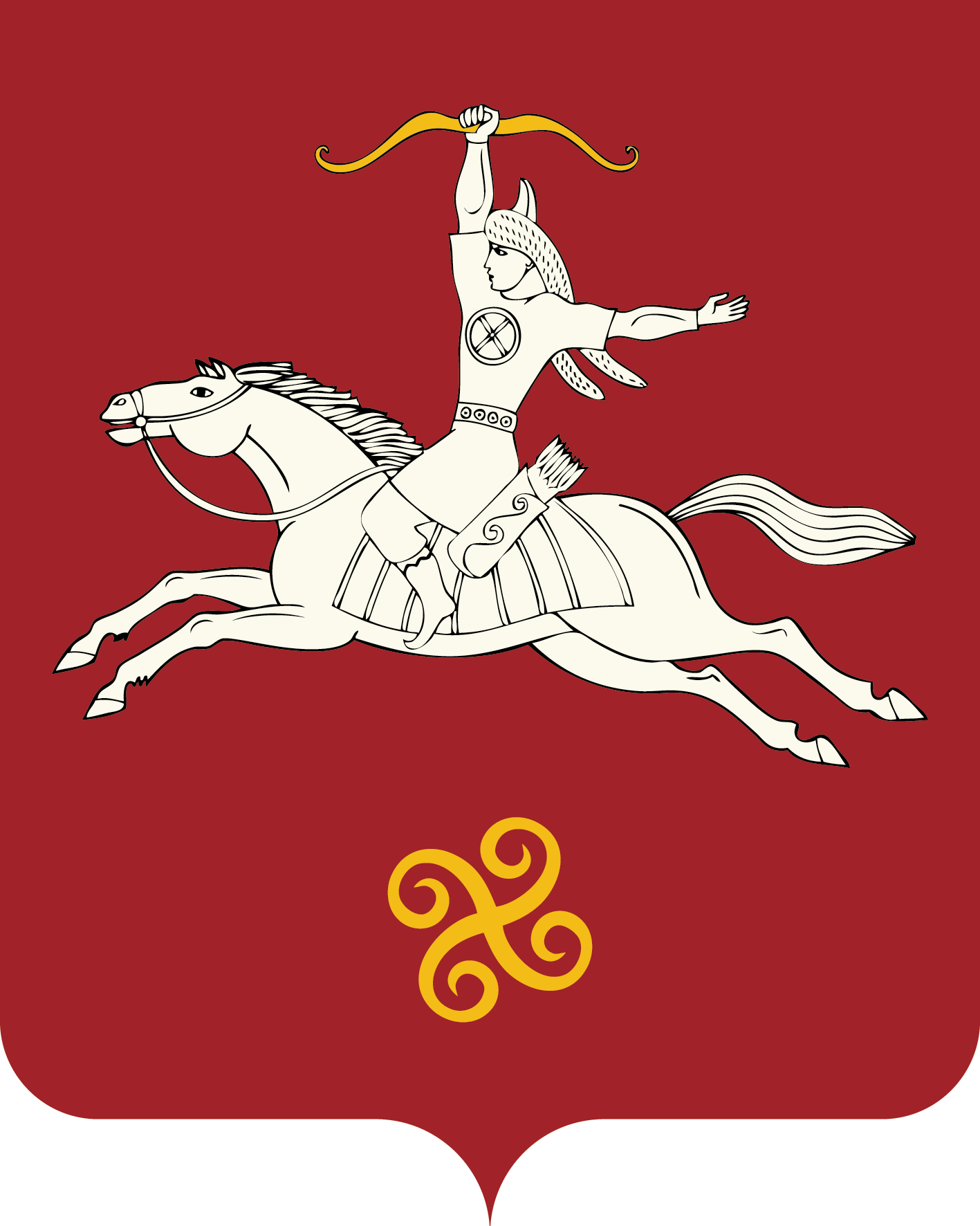 Республика БашкортостанАдминистрация сельского поселенияМещегаровский сельсоветмуниципального районаСалаватский район452495, Ми2ш2г2р ауылы,Ленин урамы,14 йорттел. (34777) 2-61-23, 2-61-44452495, с.Мещегарово, ул.Ленина, 14тел. (34777) 2-61-23, 2-61-44